1.  Развитие речи. Тема : Повторение стихотворений. Заучивание стихотворения И. Белоусова «Весенняя гостья».	.Цель: Помочь детям вспомнить стихи, которые они учили в течение года; запомнить новое стихотворение.Литература: В.В. Гербова «Развитие речи в детском саду, младшая группа», с. 79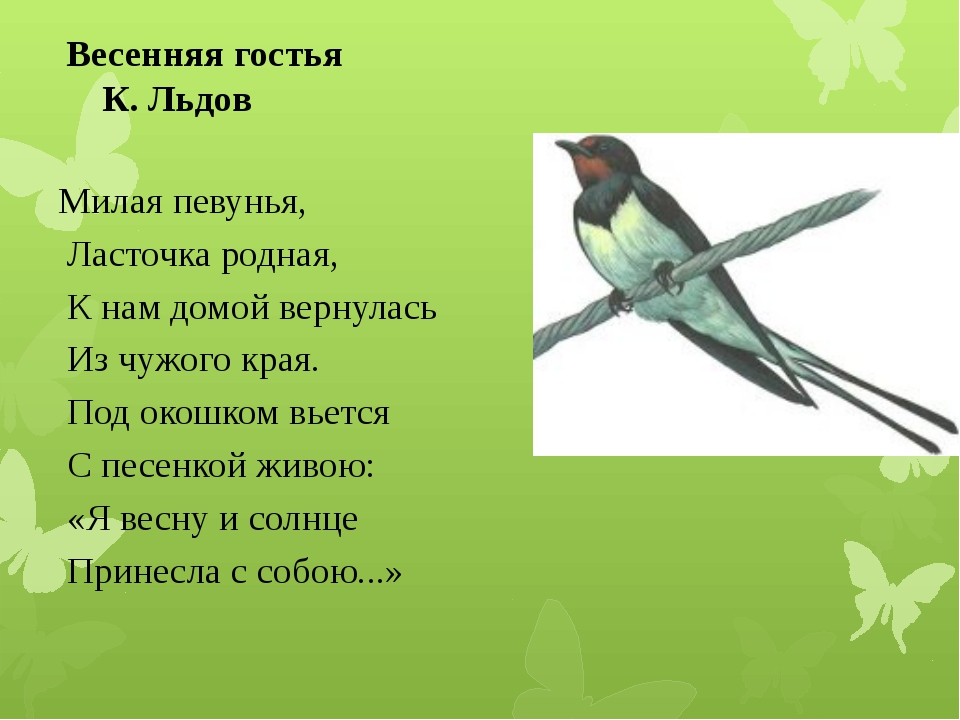 2. Конструктивно – модельная деятельность.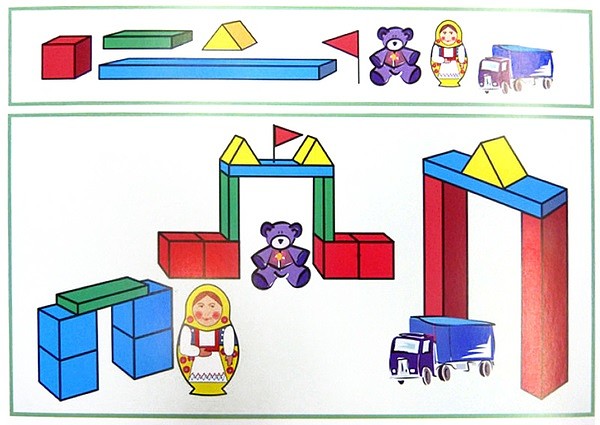 3. Наблюдение за собакойЦель: расширять знания о животном мире